Publicado en Madrid el 31/01/2019 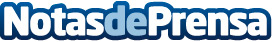 La Fundación Corell advierte sobre la necesidad de una verdadera política de movilidadAnte la situación de conflicto entre el sector del taxi y el sector VTC, la Fundación Corell analiza la actual regulación y las respuestas de las diversas administracionesDatos de contacto:Noelia Perlacia915191005Nota de prensa publicada en: https://www.notasdeprensa.es/la-fundacion-corell-advierte-sobre-la Categorias: Nacional Finanzas Automovilismo Sociedad Madrid Cataluña Logística Industria Automotriz http://www.notasdeprensa.es